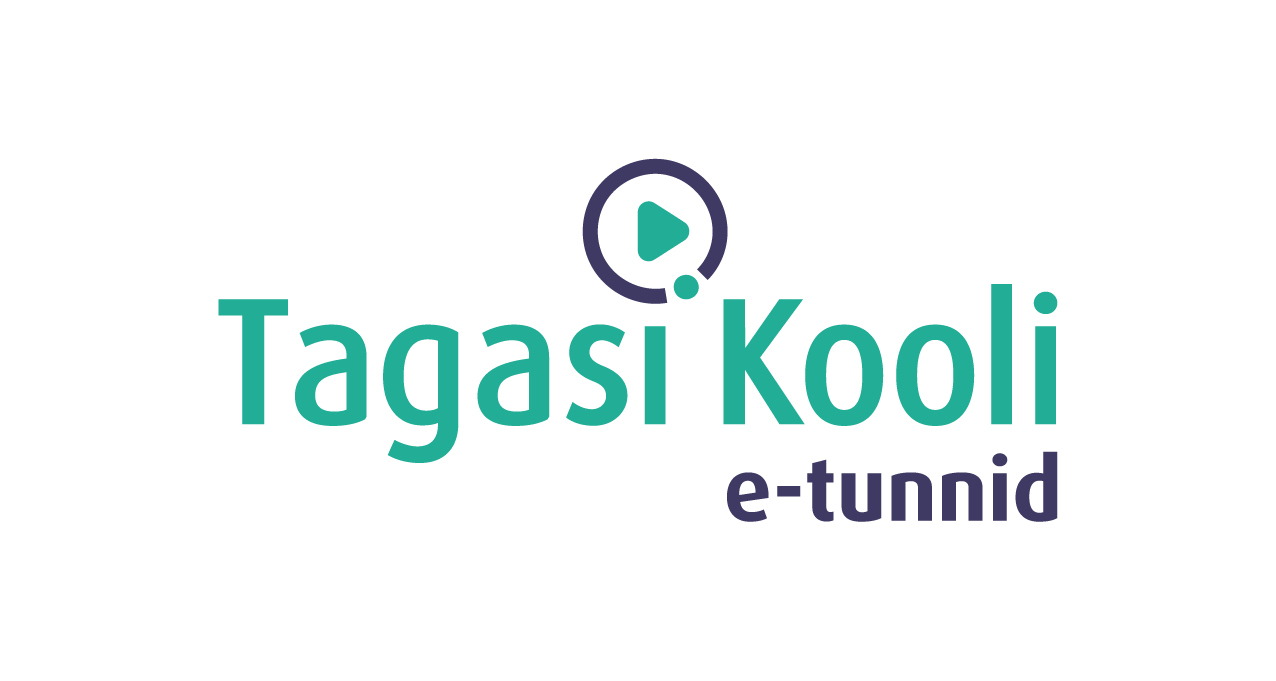 E-TUND – KOHTUME ÜHISES VIRTUAALSES KLASSIRUUMIS        TUNNIKAVA #368* Tunnikava on loodud selleks, et pakkuda õpetajatele välja erinevaid variante õpilaste aktiivseks kaasamiseks tunni teemasse. Tunnikavas on meetodite osas tihti välja pakutud valikuvariante ja õpetaja teeb ise otsuse, millist meetodit kasutada. Tunnikava ei pea tingimata kasutama.Tunni teema:Kus on turvaline hoida paroole?Külalisõpetaja:Kaisa Vooremäe, Riigi Infosüsteemi Ameti analüütikÕpilased:7.–9. klassTunni õpieesmärk:Õpilane teab, milline on tugev salasõna, miks on oluline kasutada mitmefaktorilist autentimist ja millele netis ringi liikudes tähelepanu pöörata.Seos RÕK-iga:digipädevus45-minutilise tunni ülesehitus:Tunni ettevalmistusõpetajatele ja õpilastele:Vajalikud vahendid video vaatamiseks: arvuti, internetiühendus, kõlarid, projektor. Palun avage arvuti, projektor ja e-tunni YouTube'i link.Logige võimalusel sisse YouTube'i keskkonda, et saaksite anda märku oma klassi liitumisest tunniga ja edastada õpilaste küsimusi.Kontrollige kõlareid, et heli oleks kosta kogu klassiruumis.ETTEVALMISTUS E-TUNNIKSTutvuge õpilaste töölehega, vaadake üle õpilaste ülesanded. Printige töölehed ja jagage õpilastele.Tunni teema taust:Selles e-tunnis jätkame turvalistest paroolidest rääkimist ning lähme teemasse veel rohkem süvitsi sisse. Põhikooliõpilastel aitab teemat lahata Riigi Infosüsteemi Ameti analüütik Kaisa Vooremäe, kes kordab üle, miks on hea kasutada mitmefaktorilist autentemist ja paroolihaldurit ning kes rõhutab – kui päriselt ikka vaja ei ole, siis ära kõike ka sotsiaalmeedias jaga! E-tunni loomist on toetanud Haridus- ja Teadusministeerium.Häälestus ja ülesanne video ajaks5 minHÄÄLESTUS 5 minPaluge õpilastel kirja panna kõik kohad, nii füüsilised kui elektroonilised, kuhu on võimalik oma paroolid kirja panna, et need meelest ei läheks. See võib olla nii vihik, päevik, märkmik, telefon, failid kui ka paroolihaldurid. Paluge õpilastel tõsta käsi, kes juba kasutab mõnda paroolihaldurit.ÜLESANNE VIDEO VAATAMISE AJAKSPaluge õpilastel üles märkida küsimused, mis ülekande vaatamise ajal tekkisid, ning need teile edastada. Õpilaste küsimused edastage YouTube’i vestlusse teie ise või paluge seda teha õpilastel. Kui õpilased vaatavad e-tundi üksinda, palun rõhutage neile, et sobimatuid kommentaare ei tohi kirjutada.Otseülekande  vaatamine ja küsimuste esitamine20 minKÜSIMUSTE ESITAMINE KÜLALISÕPETAJALEYoutube’i vestlusesse ootame koolidelt küsimusi külalisõpetajale vormis:Kaari 12. klass, Kurtna Kool. Kuidas saada presidendiks?Õpetaja küsib õpilastelt ja valib välja parimad küsimused. Õpetaja või üks õpetaja pooltmääratud õpilane kirjutab küsimused YouTube'i vestlusaknasse.Kui õpilased jälgivad tundi oma seadmest, siis leppige õpilastega enne tundi kokkuYouTube’i vestluses osalemise reeglid. Reeglite õpetamiseta õpilasi Youtube’i lasta eitohi, sest õpilased hakkavad tundi segama. Kui vestlus muutub liialt segavaks, suletakse vestlus ja küsimusi esitada ei saa. Palun hoiatage oma õpilasi, et võib juhtuda, et kõigile küsimustele ei jõua otseülekandes vastata. Mida varem jõuate küsimused saata, seda suurema tõenäosusega jõuame vastata. Õpilaste iseseisevtöö20 minTööleht “Kus on turvaline hoida paroole?”Selles e-tunnis kordab esineja üle, miks on hea kasutada mitmefaktorilist autentemist ja paroolihaldurit ning kes rõhutab – kui päriselt ikka vaja ei ole, siis ära kõike ka sotsiaalmeedias jaga! ;)Kasuta töölehte nii: enne otseülekannet täida lahterotseülekande ajal küsi küsimusi  pärast otseülekannet kaardista ennast internetisENNE OTSEÜLEKANDE VAATAMIST TÄIDA LAHTERPane kirja kõik erinevad kohad ja viisid, kuhu on võimalik salasõnu kirja panna, et need meelest ei läheks või kust neid vajadusel kontrollida saab: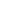 OTSEÜLEKANDE AJAL KÜSI KÜSIMUSISelleks, et saada vastuseid enda jaoks olulistele küsimustele, saad YouTube’i otseülekande ajal külalisõpetajalt küsimusi küsida. Selleks lisa vestlusesse või palu õpetajal oma küsimus vestlusesse lisada nii: Kaari 12. klass, Kurtna Kool. Kuidas saada presidendiks?Ole küsimust sõnastades viisakas ja täpne. Sinu küsimusi näevad kõik, kes samal ajal otseülekannet  vaatavad. Mida varem jõuad küsimused saata, seda suurema tõenäosusega jõuame vastata. OTSEÜLEKANDE JÄREL KAARDISTA ENNAST INTERNETISVõta 15 minutit aega ja kaardista iseennast internetis – milliseid keskkondi kasutad; mida oled Internetis jaganud; kas sul on kasutajakontosid/andmeid, mis kuskil „vedelevad“?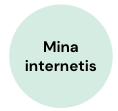 Kuhu oled teinud kasutaja, mida tegelikult (enam) ei kasuta? Ehk ei olegi sul enam oma sisselogimise andmed meeles? Mõtle, kas ja kuidas saad “vedelevad” kontod kustutada?______________________________________________________________________Mõtle veel: kas oled kuhugi keskkonda jaganud oma isiklikke andmeid nagu aadress, telefon, sünniaeg, info perekonna kohta, oma foto, asukoht, jne? Mõtle, kas need on vabalt kõigile kättesaadavad ja kas jagamine on olnud vajalik?______________________________________________________________________Nüüd vaata ja analüüsi enda või sõbra sotsiaalmeediat – kas postituste all on välja toodud sinu/tema asukoht postitamise hetkel? Pärast e-tunnis kuuldut mõtle ja aruta pinginaabriga, kas on tark tegu oma asukohta postitamise ajal jagada? Miks või miks mitte?Võimalikud jätkutegevused ja lisamaterjalidhttps://www.itvaatlik.ee/ https://www.err.ee/1126061/riigi-infosusteemi-amet-tiktok-on-olemuselt-turvarisk https://www.targaltinternetis.ee/ https://www.youtube.com/watch?v=osqIHeFgiH0 